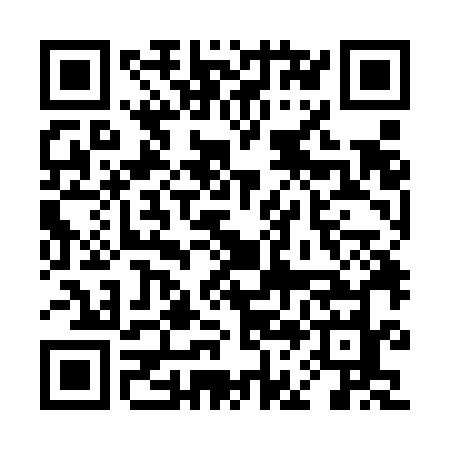 Prayer times for Pirapora do Bom Jesus, BrazilWed 1 May 2024 - Fri 31 May 2024High Latitude Method: NonePrayer Calculation Method: Muslim World LeagueAsar Calculation Method: ShafiPrayer times provided by https://www.salahtimes.comDateDayFajrSunriseDhuhrAsrMaghribIsha1Wed5:126:2812:053:185:416:542Thu5:126:2912:053:175:416:533Fri5:126:2912:053:175:406:534Sat5:136:3012:053:165:396:525Sun5:136:3012:053:165:396:526Mon5:136:3112:053:155:386:517Tue5:146:3112:053:155:386:518Wed5:146:3212:043:155:376:509Thu5:146:3212:043:145:376:5010Fri5:156:3212:043:145:366:4911Sat5:156:3312:043:135:366:4912Sun5:156:3312:043:135:356:4913Mon5:166:3412:043:135:356:4814Tue5:166:3412:043:125:346:4815Wed5:176:3512:043:125:346:4816Thu5:176:3512:043:125:336:4717Fri5:176:3612:043:115:336:4718Sat5:186:3612:043:115:336:4719Sun5:186:3712:053:115:326:4620Mon5:186:3712:053:115:326:4621Tue5:196:3812:053:105:326:4622Wed5:196:3812:053:105:316:4623Thu5:196:3812:053:105:316:4624Fri5:206:3912:053:105:316:4525Sat5:206:3912:053:105:306:4526Sun5:216:4012:053:095:306:4527Mon5:216:4012:053:095:306:4528Tue5:216:4112:053:095:306:4529Wed5:226:4112:063:095:306:4530Thu5:226:4212:063:095:306:4531Fri5:226:4212:063:095:296:45